September 2022Sacred Heart Catholic Voluntary Academy   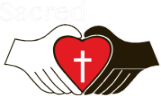 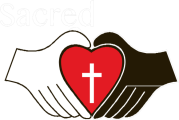 Welcome back everyoneIt has been lovely to come back to a ‘normal’ non- Covid school. The children seem happy and refreshed and so are the staff. A reminder about UniformYour children have come back to school looking very smart- thank you. I’d like this to continue. Staff have talked to their classes about uniform expectations, so the children are clear.The uniform consists of any of the following:Black sweatshirt (no logos)White polo shirt/ White shirt- tie is optionalBlack skirt or trousersBlack shoes- trainers are absolutely fine but they MUST be black and have no obvious logos- see illustration of the school’s expectation If we feel that the uniform code is not being adhered to, you will receive a text from the office as a reminder. Again, thanks for your help with this. If it is your child’s PE day, for time being, they can come to school in their PE kit BUT this must be black, white or red. Dates for your diaryFriday 3rd September:Year 5 Rowan and a small group of KS2 children- Code4Drones workshopsMonday 13th/ 20th/27th September and the 4th October:Year 1 Balance bikes trainingThursday 7th October: Therapeutic Drama: Year 4Friday 15th October: Flu vaccinations for childrenHalf Term: Monday 18th – Friday 22nd OctoberMonday 25th-27th October: Year 6 trip to KingswoodThursday 4th November: Photographers inFriday 19th November: school closed for teacher trainingWednesday 22nd November- Wednesday 5th January: Christmas HolidayWelcome back everyoneIt has been lovely to come back to a ‘normal’ non- Covid school. The children seem happy and refreshed and so are the staff. A reminder about UniformYour children have come back to school looking very smart- thank you. I’d like this to continue. Staff have talked to their classes about uniform expectations, so the children are clear.The uniform consists of any of the following:Black sweatshirt (no logos)White polo shirt/ White shirt- tie is optionalBlack skirt or trousersBlack shoes- trainers are absolutely fine but they MUST be black and have no obvious logos- see illustration of the school’s expectation If we feel that the uniform code is not being adhered to, you will receive a text from the office as a reminder. Again, thanks for your help with this. If it is your child’s PE day, for time being, they can come to school in their PE kit BUT this must be black, white or red. 